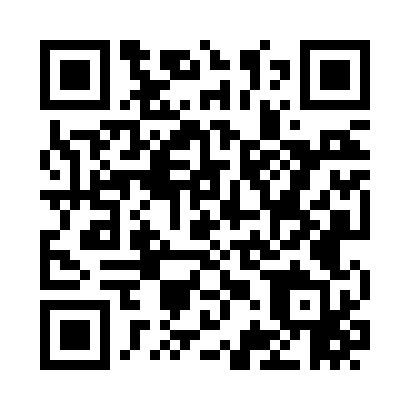 Prayer times for Wasioja, Minnesota, USAMon 1 Jul 2024 - Wed 31 Jul 2024High Latitude Method: Angle Based RulePrayer Calculation Method: Islamic Society of North AmericaAsar Calculation Method: ShafiPrayer times provided by https://www.salahtimes.comDateDayFajrSunriseDhuhrAsrMaghribIsha1Mon3:415:321:155:228:5810:492Tue3:425:331:165:228:5810:483Wed3:435:341:165:228:5810:484Thu3:445:341:165:228:5710:475Fri3:455:351:165:228:5710:476Sat3:465:361:165:228:5710:467Sun3:475:361:165:228:5610:458Mon3:485:371:175:228:5610:449Tue3:495:381:175:228:5510:4310Wed3:515:391:175:228:5510:4211Thu3:525:391:175:228:5410:4112Fri3:535:401:175:228:5410:4013Sat3:545:411:175:228:5310:3914Sun3:565:421:175:228:5210:3815Mon3:575:431:175:228:5210:3716Tue3:595:441:175:228:5110:3617Wed4:005:451:185:228:5010:3418Thu4:015:461:185:218:4910:3319Fri4:035:461:185:218:4810:3220Sat4:045:471:185:218:4810:3021Sun4:065:481:185:218:4710:2922Mon4:075:491:185:218:4610:2723Tue4:095:501:185:208:4510:2624Wed4:105:511:185:208:4410:2425Thu4:125:521:185:208:4310:2326Fri4:145:541:185:198:4210:2127Sat4:155:551:185:198:4110:2028Sun4:175:561:185:198:3910:1829Mon4:185:571:185:188:3810:1630Tue4:205:581:185:188:3710:1531Wed4:225:591:185:178:3610:13